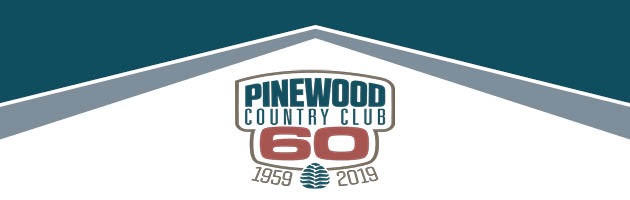 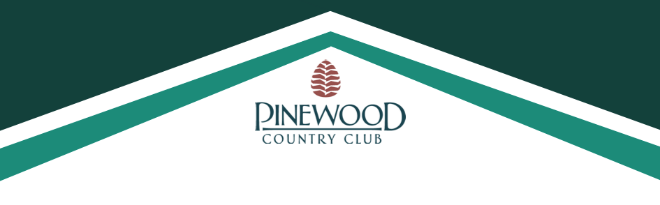 2019 Pinewood DerbyCome play a game of Golf with your friends and enjoy a format which is fun and exciting!!!On each ODD hole, there will be two holes to choose from, Black and White Checkered and Yellow.  On the 1st hole, you will play from your preferred teeing ground (Black, Blue, White, Red and Yellow).  If you hole out your ball out in the Yellow Flag, you will deduct a stroke from your net score and will be able to play from any tee box on the next two holes.  If you hole out your ball out in the Black and White Checkered Flag, you will record your net score.  On the next two holes, you will play from the same teeing ground from which you just played from. After completion of play, you will then race the Pinewood Derby Car.  You will add your race time to your Net score which gives you your tournament score.      Date and TimesSunday, April 28th  Make your own tee time between 10:00 AM and 12:00 PMSaturday, October 12thMake your own tee time between 10:00 AM and 12:00 PM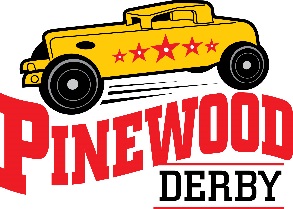 Handicap100% of your current handicap from the teeing ground you start on the 1st teeEntry FeeGreens fees + $5.00.  All payouts will be in credit book.PayoutsTop 30% of the field based upon the 1st tee starting point. Black, Blue, White, Red and Yellow Flights.Sign UpCall the Golf Shop at 928-286-1110 to reserve your tee time.  Let the staff member know you will be playing in the Pinewood Derby.    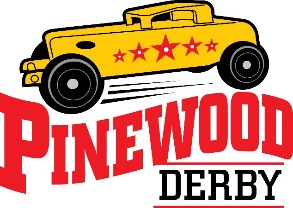 